2. 最上級　～日本一･世界一を紹介しよう～○　目標：タスクを通して最上級 the ~est / the most ~ を使えるようになる。○　対象：中学２年生○　文法：比較級、最上級○　語彙：○　準備：写真（黒板提示用）、絵カード（カードゲーム用）＜タスクの進め方＞○　Pre-Task  1.  写真を用いて、人や物を最上級を含む文章で紹介する。  2.  黒板に最上級を含む文章を板書して、最上級を含む文章の形式と意味を生徒に気づかせる。Task1.  生徒を４人グループに分ける。生徒に絵カードを配布する。2.  カードゲームのデモンストレーションを見せる。（実物のカードを拡大したものを使う）カードを裏返して机に並べる。じゃんけんを行い、カードを引く順番を決める。カードを引く生徒は、裏返してあるカードから一枚選んで表を向ける。引いたカードに描かれている人や物を、カードに書いてあるヒントを元に最上級を用いて表現する。③と同じ事をもう一度行う。カードが一致した場合、生徒はそのカードを自分のものにでき、もう一度③～④を行う。カードが一致しなかった場合、カードを再び裏返し次の生徒がカードを引く。最終的に、手元のカードの数が多い生徒の勝ち。3.  生徒にゲームをさせる。(Yoshinobu)（例）T:（写真を見せながら）Do you know who he is?      S: He is Usain Bolt.T: Yes, he is Usain Bolt.  Do you know he got the gold medal in London Olympic?      S: Yes.      T: So, he is the fastest man in the world. …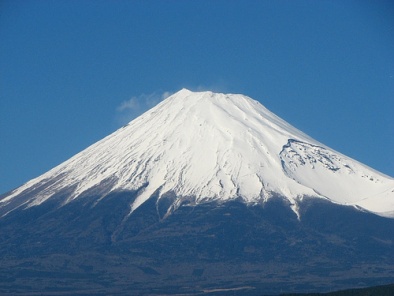 Mt.FujiThe highest mountain in Japan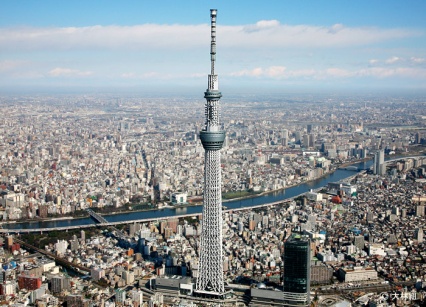 Tokyo SkytreeThe tallest tower in Japan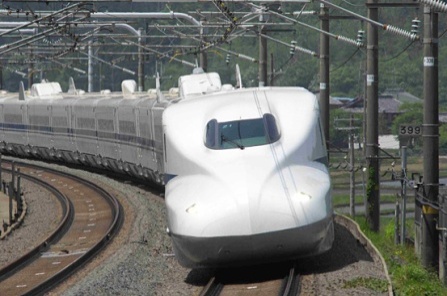 ShinkansenThe fastest train in Japan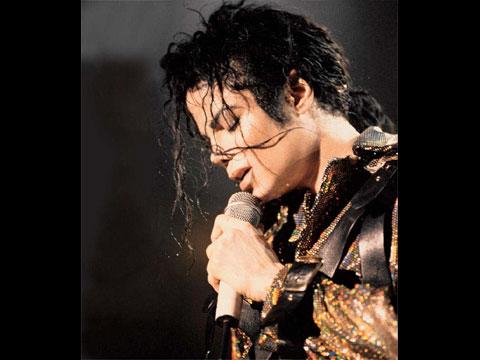 Michael JacksonThe most popular person in the world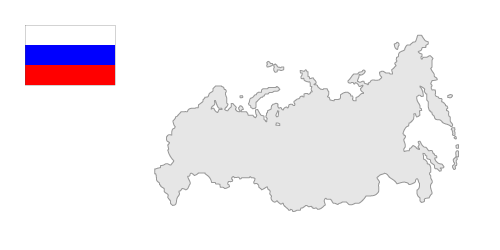 RussiaThe largest country in the world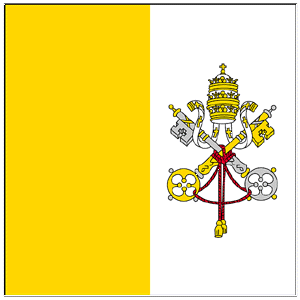 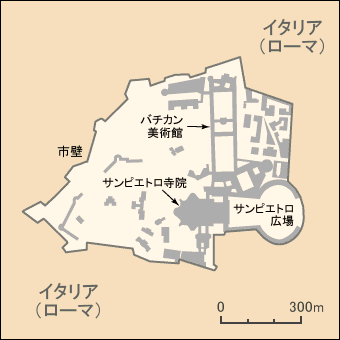 Vatican City StateThe smallest country in the world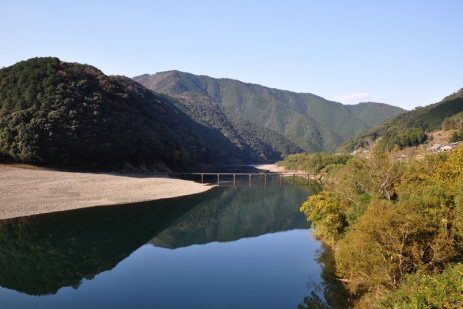 The Shimanto LiverThe most beautiful liver in Japan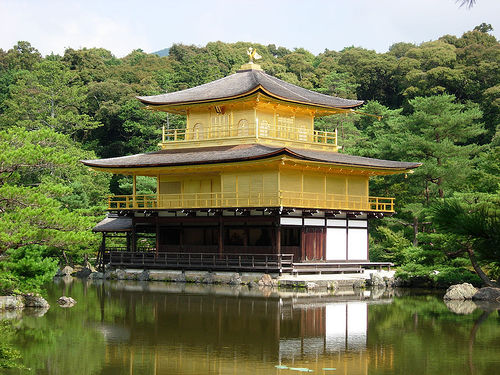 Kinkakuji TempleThe most famous place in Japan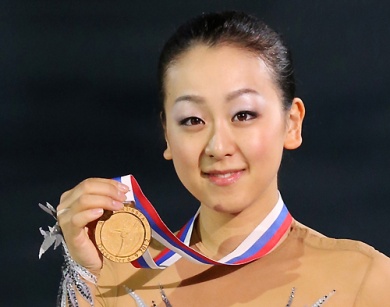 Mao AsadaThe best figure skate player in Japan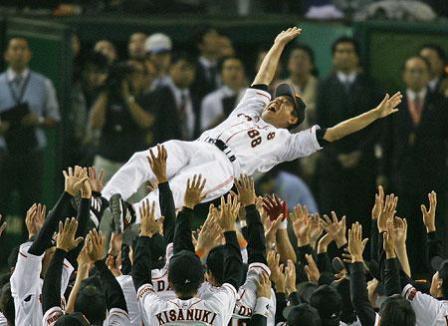 Yomiuri GiantsThe strongest baseball team in Japan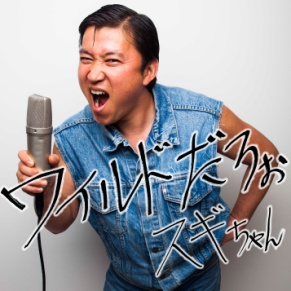 Sugi-chanThe funniest comedian in Japan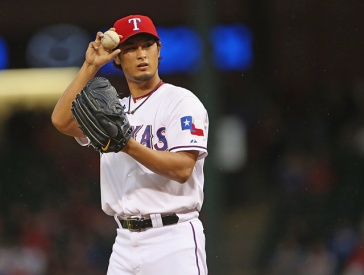 Yu DarvishThe most interesting baseball player in the U.S.